LEGAL NOTICE OF A PUBLIC HEARINGDue to the COVID-19 Pandemic emergency, the January 5, 2022 meeting of the Board of Architectural Review (BAR) is being held electronically pursuant to Virginia Code Section 2.2 3708.2(A)(3) and the Continuity of Government ordinance adopted by the City Council on June 20, 2020 to undertake essential business. All of the members of the public body and staff are participating from remote locations through Zoom Webinar. This meeting is being held electronically, unless a determination is made that it is safe enough for the meeting to be held in person in the City Council Chamber at 301 King Street, Alexandria, VA. Electronic access will be provided in either event. The meeting can be accessed by the public through: Zoom hyperlink (below), broadcasted live on the government channel 70, and streaming on the City’s website.Registration Link: https://zoom.us/webinar/register/WN_J7vUgWIuSbWTuNk3Z6FO5Q *The Board of Architectural Review Hearing will start at 7:00 p.m., while the ZoomWebinar will become available to join at 6:30 p.m.*Zoom Audio Conference:Dial in: 301.715.8592Webinar ID: 975 8636 2308Password: 787901Public comments will be received at the meeting. The public may submit comments in advance to Lia Niebauer at lia.niebauer@alexandriava.gov or make public comments on the day of the hearing.For reasonable disability accommodation, contact Jackie Cato at jackie.cato@alexandriava.gov or 703.746.3810, Virginia Relay 711.For further information, call the Department of Planning & Zoning at 703.746.4666 or visit alexandriava.gov/docketsBAR #2021-00622 PGRequest for alterations to previously approved plans at 1417 Princess Street.Applicant: Ala AwadallahBAR #2021-00656 OHADRequest for alterations between 100 (Parcel ID: 075.01-06-10) and 101 King Street, and 121 and 134 King Street (Parcel ID: 075.01-06-01).Applicant: City of AlexandriaBAR #2021-00655 OHADRequest for partial demolition/ encapsulation at 322 South Lee Street.Applicant: Avonlea LLCBAR #2021-00654 OHADRequest for alterations at 322 South Lee Street.Applicant: Avonlea LLCOld and Historic Alexandria District (OHAD); Parker – Gray District (PG) 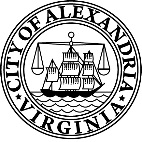 Board of Architectural Review=============================================================